                               Innkalling til styremøte i SBF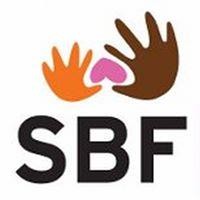 PraktiskTidspunkt:Mandag 26.10.20 kl. 19.30Møtested:TeamsDeltagere:                                                                              Tilstede:Rosa Andrade, leder                                               xJohannes Finne                                                        xHanne Tjørsvaag Heikkila                                      xMarita Kongsgård                                                   xNatalie AndradeTina Erga                                                                  xMonica Helen SirevågIngrid Thickett                                                        xOlaug Øyre                                                              xAnnika Svendsen, adm.                                         xSakerSak 27-20Godkjenning av innkalling og referat.Sak 28-20Spørsmål til UOU fra Eirik F. Sakariassen vedr. barnehageplass.- Typisk politisk utspill. Nå har han stilt spørsmålet og dermed gjort sitt.- Det er veldig lite sannsynlig at verken alternativ 1 og 2 blir gjennom   ført.- Hva er neste skritt? Hvordan vil Sakariassen følge dette opp? Stille   spørsmål til han om dette.- Johannes vil sjekke ut om det finnes noen emperi i forhold det    utviklingsmessige. Hvor mye går dette ut over desember barna.-  Annika sjekker gamle referater for å finne ut når det ble avgjort å kun    ekskludere desember barna.Sak 29-20Status barnehagehverdagen- Det går som normalt.- Erfaringene er at de private barnehagene serverer mat, mens de   offentlige fremdeles bruker korona som unnskyldning for at barna må    ta med matpakke. Hvorfor er det slik? Det er stor diskusjon rundt    dette med matservering i barnehagene rundt om i hele landet.   Barnehagene skor seg på korona situasjonen og tolker retningslinjene    ulikt.- Smittevernveilederen sier at en ikke skal gjøre strengere tiltak enn   retningslinjene.- Olaug har en sak i sin barnehage der de ikke tilbyr svømming for   førskole gruppen. De bruker koronaen som unnskyldning. Hun tar det   videre med FAU og SU, før vi evt. tar saken videre.- Ingrid stiller spørsmål om de ansatte i barnehagene omgår hverandre,   med tanke på evt. smitte og hvem som må i karantene.- Erfaringene fra de andre er at det er skille mellom de ansatte. Det er    også føringen på gult smittenivå.Sak 30-20Konferanser og møter siden sist.  - Rosa og Annika har vært på møte med barnehagesjefen.- Vi gikk igjennom referatet. Ble enige om at disse referatene også skal    sendes til alle i styret.- Møtet handlet om barnehageopptaket, barnehagebruksplanen 2021-   2025 og styrket barnehagetilbud og tverrfaglig barnehageteam- Vi har etterspurt PWC rapporten angående barnehageopptaket flere     ganger. Barnehagesjefen sier at denne rapporten ikke er ferdig. De    har kun fått foreldre sine synspunkter. Skal jobbe videre med den    fremover.- Vi må etterspørre om når denne rapporten vil være klar? Og om det er   mulig å få innsyn i de dokumentene de har til nå.- Stille spørsmål til befolkningsprognosen post korona. Se i gamle HØP-  er på andre befolkningsprognoser. Hvordan kan de være sikre på   denne markante nedgangen i barnetallene?Sak 31-20HØP – Økonomi 2021.https://hop2021.stavanger.kommune.no/8-oppvekst-og-utdanning/- Vi leser oss opp på planen hver for oss og kommer evt. med innspill til    neste styremøte. Sak 32-20Markedsføring av SBF- Være aktuelle og bruke media.- Henge opp plakater på helsestasjoner og i barnehagene.- Lage pdf med informasjon og legge det ut på MY KID.- Legge ut informasjon om SBF som en nyhet på hjemmesidene til   barnehagene.Sak 33-20Eventuelt- Facebook gruppen til styret er opprettet. Ta kontakt med Rosa om du ikke er medlem.  